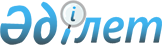 О признании утратившими силу некоторых решений Правительства Республики КазахстанПостановление Правительства Республики Казахстан от 29 декабря 2016 года № 901.
      Правительство Республики Казахстан ПОСТАНОВЛЯЕТ:
      1. Признать утратившими силу некоторые решения Правительства Республики Казахстан согласно приложению к настоящему постановлению.
      2. Настоящее постановление вводится в действие со дня его первого официального опубликования. Перечень
утративших силу некоторых решений Правительства
Республики Казахстан
      1. Постановление Правительства Республики Казахстан от 5 сентября 1998 года № 845 "О совершенствовании правового обеспечения дорожного хозяйства" (САПП Республики Казахстан 1998 г., № 31, ст. 269).
      2. Постановление Правительства Республики Казахстан от 1 июля 2002 года № 711 "О внесении изменений и дополнений в постановление Правительства Республики Казахстан от 5 сентября 1998 года № 845" (САПП Республики Казахстан, 2002 г., № 21, ст. 220).
      3. Постановление Правительства Республики Казахстан от 22 августа 2002 года № 936 "Об утверждении Правил дипломирования членов экипажей морских судов" (САПП Республики Казахстан, 2002 г., № 28, ст. 314).
      4. Постановление Правительства Республики Казахстан от 16 января 2003 года № 30 "О внесении изменений и дополнений в постановление Правительства Республики Казахстан от 5 сентября 1998 года № 845" (САПП Республики Казахстан, 2003 г., № 1, ст. 12).
      5. Постановление Правительства Республики Казахстан от 31 декабря 2004 года № 1462 "Об утверждении Правил организации перевозок пассажиров в международных и межобластных сообщениях" (САПП Республики Казахстан, 2004 г., № 51, ст. 685).
      6. Постановление Правительства Республики Казахстан от 30 января 2007 года № 71 "Об утверждении Правил и условий эксплуатации платных автомобильных дорог и мостовых переходов" (САПП Республики Казахстан, 2007 г., № 2, ст. 31).
      7. Постановление Правительства Республики Казахстан от 11 февраля 2008 года № 130 "Об утверждении Правил выдачи разрешения на транзит продукции" (САПП Республики Казахстан, 2008 г., № 7, ст. 76).
      8. Постановление Правительства Республики Казахстан от 28 февраля 2008 года № 203 "Об утверждении Правил технической эксплуатации автотранспортных средств" (САПП Республики Казахстан, 2008 г., № 11, ст. 112).
      9. Постановление Правительства Республики Казахстан от 27 марта 2008 года № 294 "Об утверждении Технического регламента "Требования безопасности при эксплуатации автомобильных дорог" (САПП Республики Казахстан, 2008 г., № 16, ст. 155).
      10. Постановление Правительства Республики Казахстан от 31 марта 2008 года № 307 "Об утверждении Технического регламента "Требования безопасности при проектировании автомобильных дорог" (САПП Республики Казахстан, 2008 г., № 18, ст. 163).
      11. Постановление Правительства Республики Казахстан от 22 сентября 2008 года № 872 "О внесении дополнений и изменения в постановление Правительства Республики Казахстан от 30 января 2007 года № 71" (САПП Республики Казахстан, 2008 г., № 39, ст. 426).
      12. Постановление Правительства Республики Казахстан от 31 декабря 2008 года № 1312 "О внесении изменений в постановление Правительства Республики Казахстан от 5 сентября 1998 года № 845" (САПП Республики Казахстан, 2008 г., № 47, ст. 532). 
      13. Постановление Правительства Республики Казахстан от 31 декабря 2008 года № 1331 "Об утверждении Технического регламента "Требования к безопасности дорожно-строительных материалов" (САПП Республики Казахстан, 2008 г., № 48, ст. 548).
      14. Постановление Правительства Республики Казахстан от 18 октября 2010 года № 1069 "Об утверждении Правил допуска эксплуатанта к авиационным работам" (САПП Республики Казахстан, 2010 г., № 55, ст. 533).
      15. Постановление Правительства Республики Казахстан от 18 октября 2010 года № 1070 "Об утверждении Правил сертификации и выдачи сертификата эксплуатанта гражданских воздушных судов" (САПП Республики Казахстан, 2010 г., № 56, ст. 535).
      16. Постановление Правительства Республики Казахстан от 29 ноября 2010 года № 1264 "О создании Межведомственной комиссии по вопросам осуществления приоритетного права государства".
      17. Постановление Правительства Республики Казахстан от 31 декабря 2010 года № 1512 "Об утверждении Правил организации обслуживания пассажиров в аэропортах Республики Казахстан" (САПП Республики Казахстан, 2011 г., № 10-11, ст. 146).
      18. Постановление Правительства Республики Казахстан от 31 декабря 2010 года № 1522 "Об утверждении Правил допуска к полетам эксплуатантов авиации общего назначения" (САПП Республики Казахстан, 2011 г., № 12, ст. 152).
      19. Постановление Правительства Республики Казахстан от 28 февраля 2011 года № 193 "О внесении изменений в постановление Правительства Республики Казахстан от 31 декабря 2008 года № 1331" (САПП Республики Казахстан, 2011 г., № 22, ст. 272).
      20. Постановление Правительства Республики Казахстан от 7 апреля 2011 года № 404 "Об утверждении Правил аварийно-спасательного обеспечения полетов в аэропортах Республики Казахстан" (САПП Республики Казахстан, 2011 г., № 33, ст. 400).
      21. Постановление Правительства Республики Казахстан от 29 апреля 2011 года № 458 "Об утверждении Правил пожарной безопасности 
      в гражданской авиации Республики Казахстан" (САПП Республики Казахстан, 2011 г., № 35, ст. 424).
      22. Постановление Правительства Республики Казахстан от 31 мая 2011 года № 608 "Об утверждении Типового положения о производственно-диспетчерской службе организации гражданской авиации" (САПП Республики Казахстан, 2011 г., № 40, ст. 513).
      23. Постановление Правительства Республики Казахстан от 20 июня 2011 года № 678 "Об утверждении Правил сертификации и выдачи сертификата типа" (САПП Республики Казахстан, 2011 г., № 42, ст. 550).
      24. Постановление Правительства Республики Казахстан от 28 июня 2011 года № 727 "Об утверждении Правил обеспечения авиационными горюче-смазочными материалами гражданских воздушных судов" (САПП Республики Казахстан, 2011 г., № 44, ст. 583).
      25. Постановление Правительства Республики Казахстан от 2 июля 2011 года № 761 "О внесении изменений и дополнений в некоторые решения Правительства Республики Казахстан" (САПП Республики Казахстан, 2011 года, № 45, ст. 607).
      26. Постановление Правительства Республики Казахстан от 14 июля 2011 года № 797 "Об утверждении образца мореходной книжки, подтверждения дипломов, Правил их оформления, выдачи, продления, а также изъятия" (САПП Республики Казахстан, 2011 г., № 46, ст. 628).
      27. Постановление Правительства Республики Казахстан от 18 июля 2011 года № 827 "Об утверждении Правил плавания и стоянки судов в морских портах Республики Казахстан и на подходах к ним" (САПП Республики Казахстан, 2011 г., № 48, ст. 647). 
      28. Постановление Правительства Республики Казахстан от 19 августа 2011 года № 931 "Об утверждении Правил доступа к автоматизированной системе управления пассажирскими перевозками и технологического взаимодействия при организации продажи проездных документов (билетов)" (САПП Республики Казахстан, 2011 г., № 52, ст. 715). 
      29. Постановление Правительства Республики Казахстан от 31 августа 2011 года № 991 "О внесении изменений в постановление Правительства Республики Казахстан от 29 ноября 2010 года № 1264 "О создании Межведомственной комиссии по вопросам осуществления приоритетного права государства".
      30. Постановление Правительства Республики Казахстан от 14 сентября 2011 года № 1057 "Об утверждении Правил аэродромного обеспечения в гражданской авиации" (САПП Республики Казахстан, 2011 г., № 53, ст. 762).
      31. Постановление Правительства Республики Казахстан от 13 декабря 2011 года № 1522 "Об утверждении Правил перевозок пассажиров, багажа и грузов на воздушном транспорте" (САПП Республики Казахстан, 2012 г., № 8, ст. 153).
      32. Постановление Правительства Республики Казахстан от 23 января 2012 года № 156 "Об утверждении норм годности к эксплуатации аэродромов (вертодромов) гражданской авиации" (САПП Республики Казахстан, 2012 г., № 29, ст. 390).
      33. Постановление Правительства Республики Казахстан от 31 марта 2012 года № 410 "О внесении изменения в постановление Правительства Республики Казахстан от 29 ноября 2010 года № 1264 "О создании Межведомственной комиссии по вопросам осуществления приоритетного права государства".
      34. Постановление Правительства Республики Казахстан от 19 апреля 2012 года № 490 "Об утверждении методики оценки соответствия нормам годности аэродромов (вертодромов) к эксплуатации гражданских воздушных судов" (САПП Республики Казахстан, 2012 г., № 44, ст. 590).
      35. Постановление Правительства Республики Казахстан от 11 сентября 2012 года № 1180 "Об утверждении формы и сроков предоставления центральными исполнительными органами отчетов по реализации государственной политики в области энергосбережения и повышения энергоэффективности" (САПП Республики Казахстан, 2012 г., № 70, ст. 1017).
      36. Пункт 25 изменений, которые вносятся в некоторые решения Правительства Республики Казахстан и распоряжение Премьер-Министра Республики Казахстан, утвержденных постановлением Правительства Республики Казахстан от 13 ноября 2012 года № 1445 "О внесении изменений в некоторые решения Правительства Республики Казахстан и распоряжение Премьер-Министра Республики Казахстан" (САПП Республики Казахстан, 2012 г., № 79, ст. 1166). 
      37. Постановление Правительства Республики Казахстан, от 14 декабря 2012 года № 1607 "О внесении изменений и дополнения в постановление Правительства Республики Казахстан от 5 сентября 1998 года № 845 "О совершенствовании правового обеспечения дорожного хозяйства" (САПП Республики Казахстан, 2013 г., № 4, ст. 70).
      38. Постановление Правительства Республики Казахстан от 22 января 2013 года № 24 "О внесении изменения в постановление Правительства Республики Казахстан от 31 декабря 2010 года № 1512 "Об утверждении Правил организации обслуживания пассажиров в аэропортах Республики Казахстан" (САПП Республики Казахстан, 2013 г., № 11, ст. 208).
      39. Постановление Правительства Республики Казахстан от 15 февраля 2013 года № 137 "О внесении дополнений в постановление Правительства Республики Казахстан от 13 декабря 2011 года № 1522 "Об утверждении Правил перевозок пассажиров, багажа и грузов на воздушном транспорте" (САПП Республики Казахстан, 2013 г., № 16, ст. 282). 
      40. Постановление Правительства Республики Казахстан от 19 апреля 2013 года № 379 "О внесении изменений и дополнений в некоторые решения Правительства Республики Казахстан" (САПП Республики Казахстан, 2013 г., № 27, ст. 418).
      41. Постановление Правительства Республики Казахстан от 30 апреля 2013 года № 428 "О внесении изменений в постановление Правительства Республики Казахстан от 30 января 2007 года № 71 "Об утверждении Правил эксплуатации платных автомобильных дорог и мостовых переходов" (САПП Республики Казахстан, 2013 г., № 29, ст. 447).
      42. Пункты 5, 6 и 9 изменений, которые вносятся в некоторые решения Правительства Республики Казахстан, утвержденных постановлением Правительства Республики Казахстан от 21 мая 2013 года № 507 "О внесении изменений в некоторые решения Правительства Республики Казахстан (САПП Республики Казахстан, 2013 г., № 34, ст. 505). 
      43. Подпункт 2) пункта 2 постановления Правительства Республики Казахстан от 29 мая 2013 года № 534 "О некоторых вопросах развития экспорта сжиженного углеводородного газа морским путем и внесении изменения и дополнений в некоторые решения Правительства Республики Казахстан" (САПП Республики Казахстан, 2013 г., № 35, ст. 519).
      44. Пункт 1 изменений и дополнений, которые вносятся в некоторые решения Правительства Республики Казахстан, утвержденных постановлением Правительства Республики Казахстан от 10 июня 2013 года № 591 "О внесении изменений и дополнений в некоторые решения Правительства Республики Казахстан" (САПП Республики Казахстан, 2013 г., № 37, ст. 543).
      45. Пункты 18, 20 и 21 изменений, которые вносятся в некоторые решения Правительства Республики Казахстан, утвержденных постановлением Правительства Республики Казахстан от 23 июля 2013 года № 735 "О внесении изменений в некоторые решения Правительства Республики Казахстан" (САПП Республики Казахстан, 2013 г., № 42, ст. 623).
      46. Постановление Правительства Республики Казахстан от 24 июля 2013 года № 740 "О внесении изменений в постановление Правительства Республики Казахстан от 29 ноября 2010 года № 1264 "О создании Межведомственной комиссии по вопросам осуществления приоритетного права государства".
      47. Постановление Правительства Республики Казахстан от 21 августа 2013 года № 824 "О внесении изменения в постановление Правительства Республики Казахстан от 30 января 2007 года № 71 "Об утверждении Правил и условий эксплуатации платных автомобильных дорог и мостовых переходов" (САПП Республики Казахстан, 2013 г., № 48, ст. 676).
      48. Пункт 1 изменений и дополнений, которые вносятся в некоторые решения Правительства Республики Казахстан, утвержденных постановлением Правительства Республики Казахстан от 24 декабря 2013 года № 1390 "О внесении изменений и дополнений в некоторые решения Правительства Республики Казахстан" (САПП Республики Казахстан, 2013 г., № 73, ст. 966). 
      49. Постановление Правительства Республики Казахстан от 25 декабря 2013 года № 1397 "Об утверждении Правил сертификации и выдачи сертификата органа обслуживания воздушного движения и (или) службы эксплуатации радиотехнического оборудования и связи аэронавигационной организации, а также сертификационных требований, предъявляемых к органам обслуживания воздушного движения и (или) службам эксплуатации радиотехнического оборудования и связи аэронавигационной организации" (САПП Республики Казахстан, 2013 г., № 74, ст. 971).
      50. Постановление Правительства Республики Казахстан от 30 декабря 2013 года № 1426 "О внесении изменений в постановления Правительства Республики Казахстан от 18 октября 2010 года № 1069 "Об утверждении Правил допуска эксплуатанта к авиационным работам" и от 13 сентября 2012 года № 1195 "Об утверждении стандартов государственных услуг в сфере гражданской авиации и внесении изменений в постановление Правительства Республики Казахстан от 20 июля 2010 года № 745 "Об утверждении реестра государственных услуг, оказываемых физическим и юридическим лицам" (САПП Республики Казахстан, 2013 г., № 75, ст. 987).
      51. Постановление Правительства Республики Казахстан от 30 декабря 2013 года № 1431 "О внесении изменений в постановления Правительства Республики Казахстан от 18 октября 2010 года № 1070 "Об утверждении Правил сертификации и выдачи сертификата эксплуатанта гражданских воздушных судов" и от 13 сентября 2012 года № 1195 "Об утверждении стандартов государственных услуг в сфере гражданской авиации и внесении изменений в постановление Правительства Республики Казахстан от 20 июля 2010 года № 745 "Об утверждении реестра государственных услуг, оказываемых физическим и юридическим лицам" (САПП Республики Казахстан, 2013 г., № 75, ст. 991).
      52. Постановление Правительства Республики Казахстан от 31 декабря 2013 года № 1476 "О внесении изменений в постановление Правительства Республики Казахстан от 29 ноября 2010 года № 1264 "О создании Межведомственной комиссии по вопросам осуществления приоритетного права государства".
      53. Постановление Правительства Республики Казахстан от 31 декабря 2013 года № 1513 "О внесении изменений и дополнений в постановление Правительства Республики Казахстан от 20 июня 2011 года № 678 "Об утверждении Правил сертификации и выдачи сертификата типа" (САПП Республики Казахстан, 2013 г., № 78, ст. 1029).
      54. Постановление Правительства Республики Казахстан от 7 февраля 2014 года № 64 "О вопросах оказания государственных услуг в сфере автомобильных дорог" (САПП Республики Казахстан, 2014 г., № 5, ст. 45).
      55. Пункт 2 постановления Правительства Республики Казахстан от 26 февраля 2014 года № 155 "Об утверждении стандартов государственных услуг, оказываемых Министерством индустрии и новых технологий Республики Казахстан в области промышленности и экспортного контроля, внесении изменений в постановления Правительства Республики Казахстан от 11 февраля 2008 года № 130 "Об утверждении Правил выдачи разрешения на транзит продукции" и от 12 марта 2008 года № 244 "Об утверждении Правил оформления гарантийных обязательств импортеров (конечных пользователей) и проверок их исполнения" (САПП Республики Казахстан, 2014 г., № 12, ст. 108).
      56. Подпункт 3) пункта 1 постановления Правительства Республики Казахстан от 4 марта 2014 года № 175 "Об утверждении стандартов государственных услуг, оказываемых Министерством индустрии и новых технологий, в области технического регулирования и метрологии и признании утратившими силу некоторых решений Правительства Республики Казахстан" (САПП Республики Казахстан, 2014 г., № 14, ст. 121).
      57. Постановление Правительства Республики Казахстан от 14 марта 2014 года № 240 "О вопросах оказания Министерством транспорта и коммуникаций Республики Казахстан государственных услуг в сферах деятельности аэродромов (вертодромов), иностранных перевозчиков, авиационных учебных центров и авиационного персонала, авиационной безопасности и использования воздушного пространства" (САПП Республики Казахстан, 2014 г., № 22, ст. 160).
      58. Подпункт 2) пункта 1 постановления Правительства Республики Казахстан от 5 марта 2014 года № 192 "Об утверждении стандартов государственных услуг в сфере туризма" (САПП Республики Казахстан, 2014 г., № 15, ст. 133).
      59. Пункт 44 изменений и дополнений, которые вносятся в некоторые решения Правительства Республики Казахстан и распоряжения Премьер-Министра Республики Казахстан, утвержденных постановлением Правительства Республики Казахстан от 9 апреля 2014 года № 329 "О внесении изменений и дополнений в некоторые решения Правительства Республики Казахстан и распоряжения Премьер-Министра Республики Казахстан и признании утратившими силу некоторых решений Правительства Республики Казахстан" (САПП Республики Казахстан, 2014 г., № 26, ст. 212).
      60. Постановление Правительства Республики Казахстан от 29 августа 2014 года № 958 "О внесении изменений в постановление Правительства Республики Казахстан от 29 ноября 2010 года № 1264 "О создании Межведомственной комиссии по вопросам осуществления приоритетного права государства".
					© 2012. РГП на ПХВ «Институт законодательства и правовой информации Республики Казахстан» Министерства юстиции Республики Казахстан
				
Премьер-Министр
Республики Казахстан
Б. СагинтаевПриложение
к постановлению Правительства
Республики Казахстан
от 29 декабря 2016 года № 901